INSPECTION CHECKLIST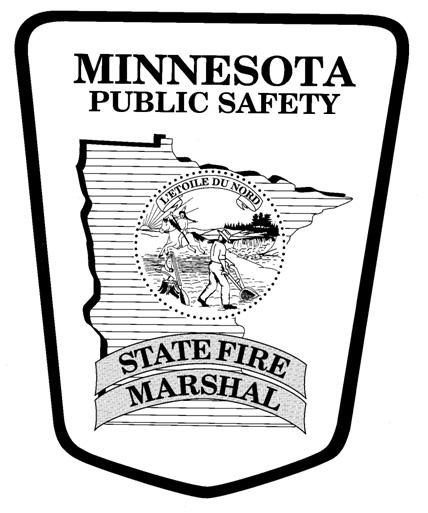 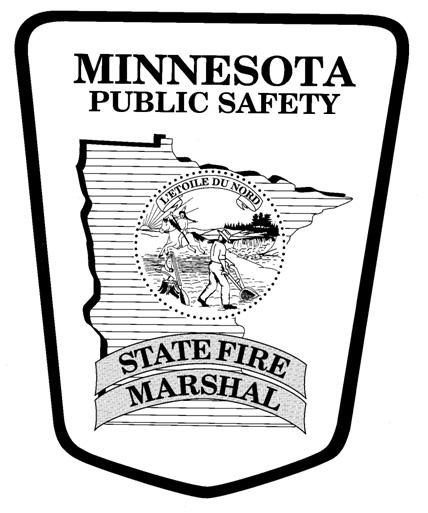 Home Daycare-Foster CareY = Meets Requirements; N= Does Not Meet RequirementsY   N                                                 		        Y    NEXTERIOR:	Address visible (MSFC 505.1)	Fire hydrants/water supply accessible (MSFC 507)	Combustible accumulations/storage acceptable               	(MSFC 304.2, MSFC 315.4)	Gas meter/piping protected against impact                (MSFC 312, 603.9)(NEW) MEANS OF EGRESS: 	Adequate number of exits (MSFC 1004.2, 1006, 1016)	Second means of egress from sleeping rooms (MSFC 1030)	Exits free of obstructions (MSFC 1031.3)	Exit doors open from inside (MSFC 1010.1.9)	(Apartment) Exit signs present (MSFC 1013)	(Apartment) Emergency lighting present & operational (MSFC 1008)	(Apartment) Exit corridors rated (MSFC 1020.1)(NEW) ESCAPE WINDOWS: 	Minimum dimensions (MSFC 1030.2.1)Minimum of 24” in heightMinimum of 20” in width	Minimum size (MSFC 1030.2)Minimum of 820 Inch2 (5.7 Feet2) 	Sill height (MSFC 1030.3)Maximum 44 inches	Window well size (MSFC 1030.4.1)Minimum 9 Feet2Minimum 36 inches (length and width)	Window well ladder (1029.4.2)Provided if depth greater than 44 inchesRung width at least 12 inchesProject between 3-6 inches out	Replacement Windows (1104.26.6.1)Minimum of 20” in heightMinimum of 20” in widthMinimum of 648 Inch2 (4.5 Feet2) (EXISTING) MEANS OF EGRESS: 	Adequate number of exits (MSFC 1104.25)	Second means of egress from sleeping rooms (MSFC 1104.26.1)	Exits free of obstructions (MSFC 1031.3)	Exit doors open from inside (MSFC 1104.7)	(Apartment) Exit signs present (MSFC 1104.3)	(Apartment) Emergency lighting present & operational (MSFC 1104.5)	(Apartment) Exit corridors rated (MSFC 1104.17)(EXISTING) ESCAPE WINDOWS: 	Minimum dimensions (MSFC 1104.26.2)Minimum of 20” in heightMinimum of 20” in width	Minimum size (MSFC 1104.26.2)Minimum of 648 Inch2 (4.5 Feet2) 	Sill height (MSFC 1104.26.3)Maximum 48 inches	Window well size (MSFC 1104.26.5.1)Minimum 9 Feet2Minimum 36 inches (length and width)	Window well ladder (1104.25.6.2)Provided if depth greater than 44 inchesRung width at least 12 inchesProject between 3-6 inches out	Underneath deck or porch (MSFC 1104.26.4) Minimum of 36 inches between ground and overhead obstacleSMOKE ALARMS (MSFC Table 1103.8):	Constructed after March 31, 2020Located on each level and each bedroomHardwired, interconnected, battery backup	Constructed between August 1, 1989 and March 31, 2020Located on each level near bedroomsHardwired	Constructed prior to August 1, 1989Located on each level near bedroomsBattery operated	If existing building does not have smoke alarmsLocated on each level and each bedroomPower supply and interconnection based upon construction year	Smoke alarms replaced every 10-years from date of manufacture. (MSFC 1103.8.1)STORAGE:	Storage neat and orderly (MSFC 315.3)	LP tanks shall NOT be stored in residential buildings or garages. (MSFC Chapter 61, NFPA 58 8.3.5)	Group R-3 and attached garage separated by wood lath and plaster in good condition or ½” gypsum wallboard (MSFC 1105.3.1)	Door between living space and attached garage is 20-minute fire-rated, steel insulated or solid core wood.  Windows in such doors permitted if equally fire rated. (MRC 302.5.1)INTERIOR FINISH:	Processed wood paneling must meet Class C flame spread or be at least ¼ thick, Fiber/buffalo board does not meet Class C flame spread (MSFC Table 803.3)		Rim joist area foam insulation can be left uncovered if:  (MSFC 803.11.2)  Max 5 ½” thick Flame spread < 25Smoke Development <450	All other foam insulations (MSFC 803.11.2):Must be covered with a 15 minute thermal barrier - ½”   minimum thickness gypsum boardException – certain sheet foam products (must be labeled)FIRE EXTINGUISHERS:	Readily accessible (MSFC 906.5)	Minimum 2A:10BC rated (MSFC 906.1, 906.3)	Tested/inspected at least annually (MSFC 901.6.1)UTILITY/MECHANICAL/HVAC:	Shut off valves present on gas appliances (MSFC 603.1)	Approved piping, connections & appliances used (MSFC 603.1.2)	Combustion air supply/venting present (MSFC 603.1)	Adequate clearance between combustibles and appliances (MSFC 305.1, 603.5.3)Y   N(NEW) STAIRWAYS:	Guardrails 36” minimum height along horizontal surfaces (MSFC 1015.2)	34” minimum height along stairs (MSFC 1014.2)	Balusters must be spaced to prevent the passage of a 4”sphere (MSFC 1015.4)	Stairway will be 36” minimum clear width (MSFC 1011.2)	7 ¾” maximum riser height (MSFC 1011.5.2)	10” minimum tread depth (MSFC 1011.5.2)	Enclosure under interior stairs protected with ½” gypsum wallboard (MSFC 1011.7.3 Exception)(EXISTING) STAIRWAYS:	Guardrails 36” minimum height along horizontal surfaces (MSFC 1104.6.1)	30” minimum height along stairs (MSFC 1104.6.1)	Balusters must be spaced to prevent the passage of a 6”sphere (MSFC 1104.6.2)	Stairway will be 36” minimum clear width (MSFC 1104.10)	8 ¼ ” maximum riser height (MSFC 1104.10)	9” minimum tread depth (MSFC 1104.10)Y   NELECTRICAL:	No electrical hazards (MSFC 604.1, 604.6)	Appliances/fixtures in good condition (MSFC 604.7)	Overcurrent protection present (MSFC 604.1)	Multi-plug adapters per NFPA 70 (MSFC 604.4)	Extension cords not substituted for fixed wiring (MSFC 604.5)	Power strips properly used (MSFC 604.4.1)MANUFACTURED HOMES (MN Rule Chapter 1350):	2 exit doors – both with landings, stairs, handrails, guards per the SBC.	Easily open-able, not taped shut, covered with blankets etc.	New construction smoke alarmsLocated in hallways and bedroomsHardwired, interconnected	Existing construction smoke alarmsLocated in hallways near bedroomsHardwired	Same requirements as site constructed dwellings	HUD labeled home with factory egress windows that workNotes:All basements used for childcare shall have a second means of escape to include but not limited to an exterior egress door, sliding patio door or escape window meeting the requirements of MSFC 1030.2 or 1104.26.2 (MN Statute 245A.52, Subdivision 1).  A second means of escape is not required for Child Foster Care homes except for rooms used for sleeping.MSFC 102.5 allows for Group R-3 occupancies to comply with the MN Residential Code which does not require the door between the habitable space and attached garage to self-close per MRC R302.5.1.  